Wymagania edukacyjne na poszczególne oceny szkolne z informatyki - klasa 4.Ocena celująca (6) – uczeń wykonuje samodzielnie i bezbłędnie wszystkie zadania z lekcji oraz dostarczone przez nauczyciela trudniejsze zadania dodatkowe; jest aktywny i pracuje systematycznie; posiada wiadomości i umiejętności wykraczające poza te, które są wymienione w planie wynikowym; w konkursach informatycznych przechodzi poza etap szkolny; w razie potrzeby pomaga nauczycielowi (np. przygotowuje potrzebne na lekcję materiały pomocnicze, pomaga kolegom w pracy); pomaga nauczycielom innych przedmiotów w wykorzystaniu komputera na ich lekcjach.Ocena bardzo dobra (5) – uczeń wykonuje samodzielnie i bezbłędnie wszystkie zadania z lekcji; jest aktywny i pracuje systematycznie; posiada wiadomości i umiejętności wymienione w planie wynikowym; w razie potrzeby pomaga nauczycielowi (pomaga kolegom w pracy).Ocena dobra (4) – uczeń wykonuje samodzielnie i niemal bezbłędnie łatwiejsze oraz niektóre trudniejsze zadania z lekcji; pracuje systematycznie i wykazuje postępy; posiada wiadomości i umiejętności wymienione w planie wynikowym.Ocena dostateczna (3) – uczeń wykonuje łatwe zadania z lekcji, czasem z niewielką pomocą, przeważnie je kończy; stara się pracować systematycznie i wykazuje postępy; posiada większą część wiadomości i umiejętności wymienionych w planie wynikowym.Ocena dopuszczająca (2) – uczeń czasami wykonuje łatwe zadania z lekcji, niektórych zadań nie kończy; posiada tylko część wiadomości i umiejętności wymienionych w planie wynikowym, jednak brak systematyczności nie przekreśla możliwości uzyskania przez niego podstawowej wiedzy informatycznej oraz odpowiednich umiejętności w toku dalszej nauki.Ocenę niedostateczną  (1) - otrzymuje uczeń, jeżeli nie opanował wiadomości i umiejętności zawartych w podstawie programowej, co uniemożliwia kontynuację nauki oraz nie podejmuje prób rozwiązywania zadań nawet przy pomocy nauczyciela, nie korzysta z proponowanych przez nauczyciela form pomocy w celu przezwyciężenia trudności w nauce.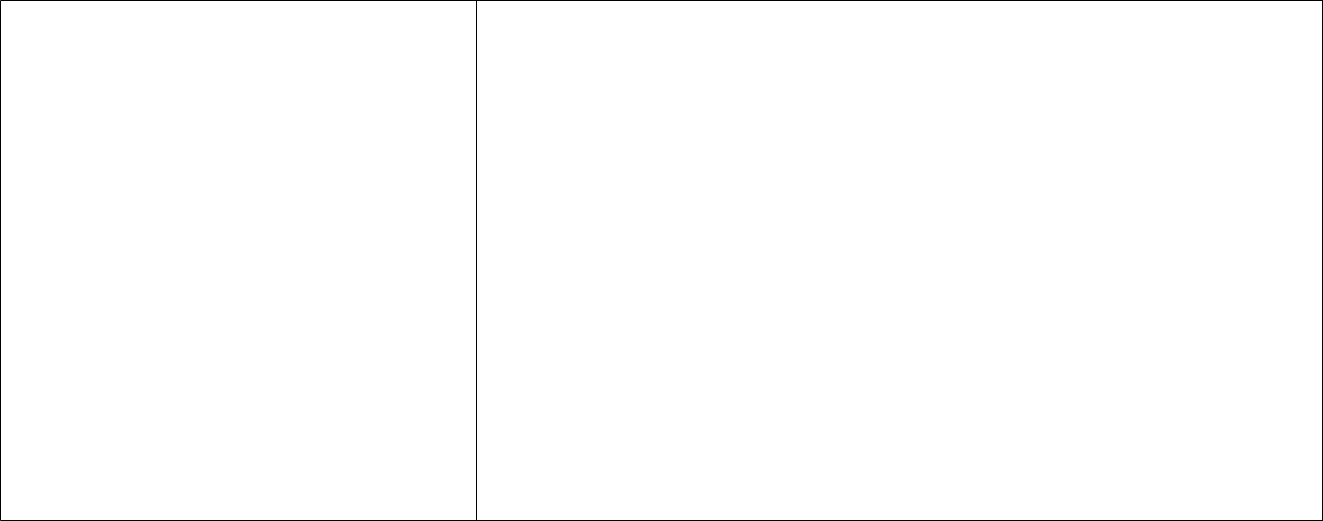 Wymagania edukacyjne – ocena śródrocznaWymagania edukacyjne – ocena śródrocznaWymagania edukacyjne – ocena śródrocznaWymagania edukacyjne – ocena śródrocznaWymagania edukacyjne – ocena śródrocznaWymagania edukacyjne – ocena śródrocznaTemat lekcji iOcenaOcenaOcena dobraOcena bardzoOcena celującaomawianedopuszczającaDostatecznadobrazagadnienia1.Zaczynamy...• wymienia• zapisuje• zapisuje kopię• aktywnie• biegle posługuje-Zasady bezpiecznejpodstawowewyniki pracy wpliku/folderu nauczestniczy wsię edytorempracy zzasady BHPSwoimpendrivie w celudyskusjitekstu;komputerem,obowiązujące wfolderze;przeniesienia godotyczącej• biegle posługujeprojektpracowni• zachowujena innyBHP.się zewnętrznymKomputerowykomputerowej;Właściwąkomputer.nośnikiemsłownik• uruchamia iPostawęinformacji.wyłączapodczas pracykomputer;Przy• pisze prostykomputerze.tekst w• rozumiezaawansowanymZagrożeniaedytorze tekstu.wynikające zniewłaściwegowykorzystaniakomputera.2.Wizytówka.• korzysta z• wpisuje tekst• formatuje• przygotowuje• biegle posługuje-Łączenie tekstu ipodstawowychzgodnie zwprowadzonydokument dosię edytoremilustracji – edytornarzędzipodstawowymitekst;wydruku;grafiki.grafiki, np. Paintprogramu Paint;Zasadami• zapisuje• nie popełnia• osadza prostyedycji;wykonaną pracębłędówtekst na rysunku.• określaw plikupodczas edycjiRozmiarydyskowym wtekstu.Obrazufolderze• dba o(szerokość,przeznaczonymestetykęwysokość).na plikiutworzonegograficzne.dokumentu.3.Co nowego• z pomocą• korzysta w• tworzy prosty• dba o• biegle posługujew szkole?nauczycielapodstawowymtekst, stosującestetykęsię edytorem-Tworzenie listy –uruchamiazakresie zprzy tymwprowadzonegtekstu.edytor tekstu,edytor tekstu;zaawansowanewłaściwe zasadyo tekstu;np. Microsoft Word• wprowadza zgo edytoraedycji;• tworzyklawiaturytekstu;• tworzy listębezbłędnąpolskie znaki• formatujezgodnie zepracę.diakrytyczne iwprowadzonyspecyfikacjąwielkie litery.tekst.podaną wpodręczniku.4.Autoportret.•korzysta z• wykonuje• przygotować• odpowiednio• biegle posługuje-Rysowanie – edytorprogramu Paint irysunki wrysunek dodobierasię narzędziamigrafiki, np. Paintjego narzędzi.edytorze grafikiwydruku,parametryprogramu Paint,Znadając murysunkudopracowującdopracowaniemodpowiednieprzeznaczonegszczegóły obrazu.Szczegółówparametry;o do wydruku;obrazu, stosując• drukuje• dba onarzędzie Lupa.dokument.estetykęwykonywanejpracy.5.Czy potrafisz• poprawnie• przygotowuje• poprawia• dba o• biegle posługujeszybko pisać?wprowadza tekstdokument dobłędyestetycznysię edytorem-Szybkie pisanie naw edytorze.wydruku.popełnionewygląd tekstu.tekstu;klawiaturze,podczas pisania• korzysta z• biegle posługujesłownik– ręcznie orazprogramu dosię klawiaturą– edytor tekstu, np.za pomocąszybkiegoMicrosoft Word.wbudowanegopisania namechanizmuklawiaturzepoprawnościow(np. Mistrzego i słownikaKlawiatury)w edytorzetekstu6.Hieroglify?• korzysta w• dobiera• używa symboli• dba o-Czcionki graficznepodstawowymczcionkę;i znakówestetycznyi symbole – edytorzakresie z• przygotowujegraficznych dowyglądtekstu, np.zaawansowanegdokument doilustrowaniaopracowywaneMicrosoft Wordo edytora tekstu;wydruku i gotekstu lubgo tekstu;• formatujedrukuje.wstawiania• dobierawprowadzonyznaków spozarysunki itekst.podstawowegosymbolezakresuwstawiane do(Wstawianie.tekstu orazSymbol, Więcejsposób ichsymboli...);sformatowania• stosuje metodęw celuprzeciągania wzwiększeniaceluczytelnościprzenoszeniafragmentówtekstu lubpojedynczychznaków wdokumencie.7.Niech wszyscy• korzysta z tabel• wstawia• zmienia• dba o• sprawniewiedzą.i wbudowanejtabelę dostrukturę tabeliestetycznyprezentuje swoje-Ilustrowanie ibibliotekidokumentu,poprzezwygląd tekstu iprace na forumformatowanie tabeliobrazów wwypełnia jądodawanie iilustracjiklasy.– edytor tekstu, np.zaawansowanymtekstem,usuwaniezamieszczonycMicrosoft Word,edytorze tekstuwstawia do niejkolumn, wierszyh w tabeli,edytor grafiki, np.(a w razie jejilustracje,i komórek;wygląd tabeliPaintbraku zformatuje i• drukuje tabelę.oraz właściwyserwisówRozmieszczadobórzawierającychPoszczególnerysunków;kliparty);elementy na• dba o• korzysta wStronieczytelnośćpodstawowymdokumentu;przygotowanegzakresie z• wykonujeo dokumentu.przeglądarkiproste rysunkiinternetowej iw edytorzewyszukuje za jejgrafiki ipomocą obrazyumieszcza je ww polecanychTabeliserwisach.Utworzonej• przygotowujedokument dowydruku.8.Goście mile• korzysta z• wykonuje• korzysta z• poprawnie• sprawniewidziani.zaawansowanegproste rysunkipodgląduwstawiaprezentuje swoje-Projektowanie io edytora tekstu iw edytorzewydruku przedilustracje doprace na forumdrukowaniewbudowanejgrafiki iwydrukowaniemdokumentu wklasy.zaproszeńbibliotekiumieszcza je wdokumentu;edytorze– edytor tekstu, np.graficznej (a wdokumencie za• drukujetekstu,Microsoft Wordrazie jej braku zPomocądokument;rozmieszcza jeserwisówoperacji Kopiuj• stosuje układna stronie,zawierającychi Wklej,ramki dlaustalakliparty);wybiera dlailustracji.wielkości• korzysta wobrazków układobrazków;podstawowymramki;• dzieli tekst nazakresie z• formatujekolumny;przeglądarkitekst,• dba ointernetowej iRozmieszczaczytelnośćwyszukuje za jejtekst i obrazkiprzygotowanegpomocą obrazy;na stronieo dokumentu.• wpisuje tekstDokumentuzgodnie zpodstawowymizasadami edycji.9.Bezpieczeństwo• z pomocą• uruchamia• zna zasady• bezpieczniei netykieta.nauczycielaBezpiecznąnetykiety ikorzysta z-Poznanie zasaduruchamia stronęstronę WWW zstosuje je winternetu.bezpieczeństwa wportaluKatalogupraktyce.internecieSiaciaki.pl.SerwisuSiaciaki.pl.10.Znajdź w sieci.• zna adres• znajduje• stosuje zasady• stosuje• biegle posługuje-WyszukiwanieinternetowyPożądanebezpiecznegowłaściwysię wyszukiwarkądanych w interneciewyszukiwarkiinformacje zakorzystania zdobór słówGoogle i– wyszukiwarka, np.Google;PomocązasobówkluczowychwyszukujeGoogle• z pomocąwyszukiwarkiinternetu.podczasinformacje wnauczycielaGoogle.wyszukiwaniasieci.znajdujeinformacji wwymaganesieci.informacje zapomocąwyszukiwarkiGoogle.11.Język polski• korzysta w• kopiuje• stosuje metodę• opisuje• biegle posługujew internecie.podstawowymFragmentyprzeciągania wzasadysię wyszukiwarką-Łączenie tekstów –zakresie ztekstu i plikiceluograniczająceGoogle iedytor tekstu,zaawansowaneggraficzne zeprzenoszeniakorzystanie zwyszukuje w siecinp. Microsoft Wordo edytora tekstu;Stronfragmentówutworówteksty oraz• korzysta winternetowychtekstu lubobcegoilustracje.podstawowymdo edytorailustracji wautorstwa dozakresie ztekstu;dokumencie;własnychprzeglądarki• formatuje• przygotowujepotrzeb;internetowej itekst idokument do• opisujewyszukuje za jejrozmieszcza wwydruku i goźródłapomocą zadanenim ilustracje.drukuje.pochodzeniateksty i obrazy.materiałówużytych wutworzonymdokumencie;• dba oestetycznywyglądopracowywanego tekstu,dobórrysunkówwstawionychdo tekstu orazsposóbformatowaniadokumentu wceluzwiększeniajegoczytelności.12.Książka• korzysta w• stosuje• poprawnie• ustala• sprawniez obrazkami.podstawowymMetodęrozmieszczawielkośćprezentuje swoje-Przygotowaniezakresie zprzeciągania wilustracje namarginesów naprace na forumwspólnegozaawansowanegCelustronie, ustalastronach wklasy.dokumentu (książki)o edytora tekstu.Przenoszeniawielkościcałym– edytor tekstu, np.Fragmentówobrazków;dokumencie;Microsoft Wordtekstu lub• stosuje układ• dba oilustracji wramki dlaestetycznydokumencie.ilustracji.wygląd• przygotowujedokumentu,dokument dorozplanowaniewydruku, gografiki i tekstu,drukuje.jegoczytelność;• właściwieustawiawielkościmarginesówzgodnie zprzyjętymplanemdokumentu.13. Sprytne• samodzielnie• zna większość• świadomie•potrafi• przenosirysowanie.wchodzi doNarzędzikorzysta zskalowaćwykonaną pracę zRysowanie prostychedytora grafikiprogramu inarzędzirysunek ifolderu pobraneobrazków zonline Autopotrafi z nichinteligentnegoobracać go;do folderuwykorzystaniemDrawkorzystać;rysowania;• pobiera plik zprzeznaczonegogotowych wzorów,• korzysta zobrazem nana rysunki;udostępnianiepodstawowychdysk;• zmienia nazwęwykonanegonarzędzipliku z obrazem;obrazka w sieci.programu -rysowanie,zmiana koloru,wypełnianiekolorem;14. Poprawianie• otwiera edytor• samodzielnie• zmienia• wie, w jakim• biegle korygujei tuszowanie.grafiki onlineZmieniarozmiar obrazu;formaciepodstawoweZmiana rozmiaru,Fotoramio;Podstawowegraficznymparametry obrazu;jasności, kontrastu i• wgrywa obrazParametrynależy zapisaćkolorystyki obrazu.z dyskuobrazu;zdjęcia, wkomputera;• zapisujejakim rysunki;• z pomocąPrzetworzonynauczycielaobraz;zmieniapodstawoweparametryobrazu;• z pomocąnauczycielazapisujeprzetworzonyobraz;15. Przetwarzanie• otwiera w• potrafi• samodzielnie• swobodnie• ćwiczenia naobrazów.programieZmieniaćdobiera i stosujeprzełącza sięlekcji wykonujeDodawanie doFotoramio obrazDostępnynarzędzia dlamiędzysamodzielnie iobrazu efektówz dyskuzestaw narzędziuzyskaniamodułamibezbłędnie;artystycznych,komputera;Przezpożądanegoprogramu• wykonujeramek, tekstów i• korzysta zPrzełączaniacelu;Fotoramio –dodatkowe,clipartów,narzędziZakładekEdytor, Kolaż itrudniejszenakładanie tekstury,dostępnych naProgramuArt Foto;ćwiczenia;tworzenie kolażu.karcieEdytować,• samodzielnie• dba o wysokiEdytować;Efekty, Ramkistosujepoziom estetycznyTeksty itekstury,swoich prac;Cliparty;ramki, dodaje• niekiedyteksty doPotrzebujeobrazu;Pomocy• samodzielnienauczyciela wtworzy kolażzakresie doboruwedługodpowiedniegowybranegonarzędzia dlaszablonu;uzyskaniapożądanegocelu;Wymagania edukacyjne – ocena rocznaWymagania edukacyjne – ocena rocznaWymagania edukacyjne – ocena rocznaWymagania edukacyjne – ocena rocznaWymagania edukacyjne – ocena rocznaWymagania edukacyjne – ocena roczna16. Prezentacja• z pomocą• korzysta w• korzysta z• tworzy slajdy• sprawniez przyrody.nauczycielapodstawowymróżnychz dźwiękami,prezentuje swoje-Tworzenieuruchamiazakresie zukładówzdjęciami,prace na forumprezentacji –program doprogramu doslajdów;tabelami iklasy.program dotworzeniatworzenia• odnajduje plikwykresami;prezentacji, np.prezentacji;prezentacji;o podanej• dobieraMicrosoft• z pomocą• tworzynazwie wekolory,PowerPointnauczycielaprezentacjęwskazanymrysunki,tworzyzawierającąmiejscu naułożeniejednoslajdowąwiele slajdów.dysku;obiektów naprezentację.• ustala rodzajslajdach,animacjitempoposzczególnychanimacji.obiektów iprzejściaslajdów.17. Matematyka• z pomocą• korzysta w• czytelnie• używa• biegle posługujew Internecie.nauczycielapodstawowymformatuje dane;arkusza dosię arkuszem-Tworzenie formuł –uruchamiazakresie• stosujerozwiązywaniakalkulacyjnym.arkusz kalkulacyjny,arkuszz arkuszaodpowiedniezadańnp. Microsoft Excelkalkulacyjny;kalkulacyjnego;formuły dorachunkowych.• z pomocą• korzystając zobliczeń wnauczycielapodręcznika,arkuszu.wykonuje prostetworzy wćwiczenie.arkuszu prosteformuły.18. Godzina• uruchamia• tworzy proste• rozwiązuje• rozwiązuje• ćwiczenia nakodowania.stronę code. org;sekwencjezadania zzadania zlekcji wykonujepoleceń;wykorzystaniemwykorzystaniesamodzielnie iWprowadzeniekonstrukcjim konstrukcjibezbłędnie;do kodowania.powtarzaj;powtarzaj aż• wyszukuje najeśli, wstronieprzeciwnymcode. org innerazie;aktywności;• testuje swojerozwiązania ipoprawiausterki wkodzie;• znajdujeoptymalnerozwiązaniaproblemu;19. Duszki, bloki• otwiera• analizuje• wprowadza• wprowadza w• rozwijai pierwsze skrypty.przykładowyprzykładowyzmiany wnim zmianyprzykładowy-Przeglądanieprojekt wprojekt wprzykładowymwedługprojekt wprzykładowegoScratchu;Scratchu;projekcie;własnychScratchu,projektu• znajduje edytor• posługuje się• zmieniapomysłów;realizując własnei korzystanie zkostiumówedytoremkostium duszka.• dodaje nowypomysły;edytora obrazów wduszka.kostiumówkostium.• tworzy nowegoScratchuduszka.duszka.20. Powitanie.• uruchamia• wykorzystuje• korzysta z• łączy teksty• sprawnieScratcha igotowebloku zapytaj iw celu ichkorzysta zUkładanie skryptutworzy projektdźwięki;czekaj z grupywyświetlania;programu;z wykorzystaniemz nagranymi• nagrywa iczujniki do• kończy• rozwijatekstu i dźwięku.dźwiękami;poprawiakomunikacji zprojekt iwykonywanydźwięki;użytkownikiemzapisuje go wprojekt, dodającchmurze lub nawłasne pomysłydysku;21. Rysuj• uruchomia• korzysta z• korzysta z• układa skrypt• analizujez Mruczkiemśrodowiskoblokówbloków ScratchanaciśnięciaprojektyRysowanieScratch i tworzyScratcha dodo zmianydowolnegozamieszczone wkolorowymwłasny projekt.rysowania nakolorów wklawisza, któryserwisie Scratch.pisakiem na sceniescenieodpowiednimrealizuje ww programiezakresie;pętli powtórzScratch• wykorzystujerysowaniedo rysowaniakwadratu lubpętlę powtórz.innegoprostegorysunku zwykorzystaniem zmianygrubościpisaka, kolorui odcieniakoloru.22.Pawie oczka• z pomocą• ustawia• układa skrypty• układa• kreatywnie-Rysowanie figurnauczycielagrubość pisaka.rysowaniaskryptypodchodzi dozłożonych z kół iwykorzystuje dotarczy.rysowaniazadania, dodającokręgówrysowania blokipawich oczek.własne skryptyz grupy Pisak.rysowaniazaprojektowanychmotywów23. Sprawdź• zna adres• znajduje• stosuje zasady• stosuje• biegle posługujesłówko.internetowypożądanebezpiecznegowłaściwysię wyszukiwarką-Wyszukiwaniewyszukiwarkiinformacje zakorzystania zdobór słówGoogle idanych w internecieGoogle;pomocązasobówkluczowychwyszukuje– wyszukiwarka, np.• z pomocąwyszukiwarkiinternetu.podczasinformacje wGooglenauczycielaGoogle.wyszukiwaniasieci.znajdujeinformacji wwymaganesieci.informacje zapomocąwyszukiwarkiGoogle.24. Pierwsza gra.• planuje własny• spełnia• spełnia• spełnia• spełnia kryteriaPlanowanieprojekt ikryteria ocenykryteria ocenykryteria ocenyocenywspólnej pracy nadrozpoczynadopuszczającejdostatecznejdobrejbardzo dobrej;projektem,realizację;• realizuje• dobiera duszki• wykorzystuje• sprawnieukładanie skryptówpomysł na grę;oraz tła scenyinterakcjękorzysta zez czujnikiem.duszków;środowiska;• kończy i• rozwijazapisujewykonywanyprojekt wprojekt dodającchmurze;własne pomysły;• udostępniagotowy projektinnymużytkownikom;25..Liczby• korzysta w• odczytuje• konstruuje• analizuje• sprawniew komórkachpodstawowymadres komórkitabele z danymiproste dane naposługuje się-Wprowadzanie izakresie zarkusza;w arkuszu;podstawiearkuszemanaliza danych –arkusza• wpisuje tekst i• dopasowujewykresukalkulacyjnym;arkusz kalkulacyjny,kalkulacyjnego;liczby dorozmiarsporządzonegonp. Microsoft Excelarkusza,kolumny tabeliw arkuszu.;formatuje dane,do wpisanegozaznacza je,w niej tekstu;edytuje;• formatuje danei dba o ichczytelność.26.Kolorowe słupki• korzysta w• tworzy pod• zmienia nazwę• analizuje• biegle posługuje-Pierwsze wykresypodstawowymkierunkiemarkusza;dane nasię arkuszemw arkuszu – arkuszzakresie znauczyciela• dba opodstawiekalkulacyjnym;kalkulacyjny, np.arkuszaprosty wykrespoprawnewykresuMicrosoft Excelkalkulacyjnego;słupkowy wsformatowaniesłupkowegoarkuszu;danych i ichsporządzonegoczytelność;w arkuszu;• sporządzawykres i go.opisuje,formatuje iprzekształca,wpprzekształca,wprowadzaparametrywykresu podanewykresu podaneprzeznauczyciela;nauczyciela;27.A ty rośniesz...•z pomocą• wpisuje tekst i• projektuje• tworzy prosty• biegle posługuje-Tworzenie wykresunauczycielaliczby dotabele z danymi;tabele z danymi;wykressię arkuszemkolumnowego,uruchamiaarkusza,• korzysta zkolumnowy,kalkulacyjnym;analiza wyników –arkuszformatuje dane,funkcjiopisuje go warkusz kalkulacyjny,kalkulacyjny;zaznacza je,AutosumowaniaAutosumowaniaarkuszu inp. Microsoft Excel• z pomocąedytuje;do obliczaniado obliczaniamodyfikuje;nauczycielasumy liczb• analizujewykonuje prostezapisanych wzapisanych wdane naćwiczenie.;wielupodstawiekomórkach;wykresukolumnowego;28. Matematyka• z pomocą• korzysta w• czytelnie• używa• biegle posługujez komputerem.nauczycielapodstawowymformatuje dane;formatuje dane;arkusza dosię arkuszem-Tworzenie formuł –uruchamiazakresie• stosujerozwiązywaniakalkulacyjnym;arkusz kalkulacyjny,arkuszz arkuszaodpowiednieodpowiedniezadańnp. Microsoft Excelkalkulacyjny;kalkulacyjnego;formuły dorachunkowych.• z pomocą• korzystając zobliczeń w;nauczycielapodręcznika,arkuszu.wykonuje prostetworzy wćwiczenie.;arkuszu prosteformuły;29..O czym mówią• korzysta w• wpisuje tekst i• sortuje dane;• sortuje dane;• analizuje• biegle posługujedane?podstawowymliczby do• sporządzadane nasię arkuszem-Porządkowaniezakresie zarkusza,wykres i jegowykres i jegopodstawiekalkulacyjnym;danych w tabelach iarkuszaformatuje dane,opis,wykresuna wykresach –kalkulacyjnego.;zaznacza jewprowadzakołowegoarkusz kalkulacyjny,i edytuje;parametrysporządzonegonp. Microsoft Excel• konstruujewykresu podanewykresu podanew arkuszu;tabele zprzez• samodzielniedanymi;nauczyciela;nauczyciela;formatuje• z pomocą• formatuje dane• formatuje danewykres.nauczycielai dbaotworzy prostyichwykres kołowyczytelność;i opisuje go warkuszu;30. Zabawy• uruchamia• spełnia• spełnia• spełnia• spełnia kryteriaz arkuszem.program Excel;kryteria ocenykryteria ocenykryteria ocenykryteria ocenyoceny• z pomocądopuszczającej;dostatecznejdobrej;bardzo dobrej;Formatowanienauczycielakomórek arkusza,przygotowujetworzenie obrazkówsiatkęw arkuszu.kwadratów;• z pomocą• przygotowuje• samodzielnie• samodzielnienauczycielasiatkęprzygotowujeprzygotowujetworzy prostekwadratową dografiki woryginalne pracerysunki, wzorywykonaniaarkuszu;graficzne wliter i cyfr narysunków;• generujearkuszu;siatce• korzysta zznaki• ćwiczenia nakwadratowej;Malarzagraficzne,lekcji wykonujeformatów;litery i cyfry,bezbłędnie;wykorzystując• wykonujematrycę zdodatkowe,kwadratów;trudniejszezadania;• jest aktywny nalekcji i pomagainnym;